                                                       Филиал муниципального автономного общеобразовательного учреждения«Прииртышская средняя общеобразовательная школа» - «Полуяновская средняя общеобразовательная школа»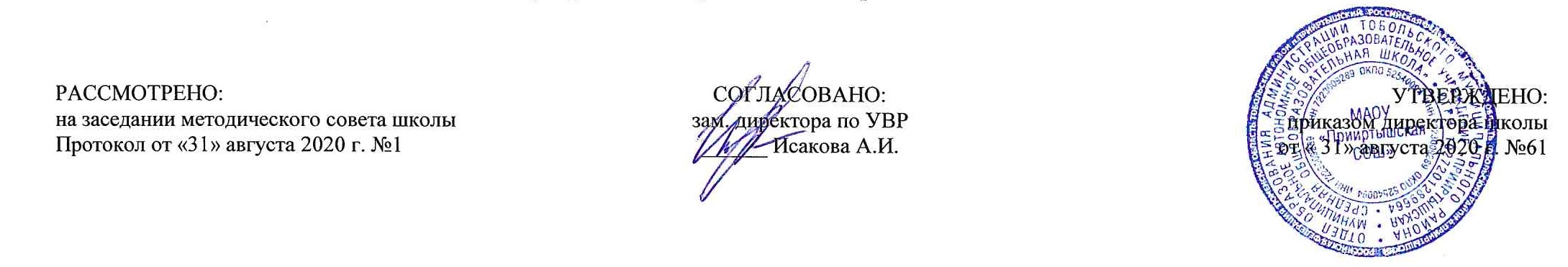 РАБОЧАЯ ПРОГРАММАпо английскому языку для 2 классана 2020-2021 учебный годПланирование составлено в соответствии 	ФГОС НОО                                                                                                                                                 Составитель программы: Кучумова Рузиля Амирхановнаучитель английского языкад. Полуянова2020 годПланируемые результаты освоения учебного предмета «Английский язык»Предметными результатами изучения иностранного языка в начальной школе являются: овладение начальными представлениями о нормах иностранного языка (фонетических, лексических, грамматических); умение (в объеме содержания курса) находить и сравнивать такие языковые единицы, как звук, буква, слово.Коммуникативные уменияГоворениеВыпускник научится:участвовать в элементарных диалогах, соблюдая нормы речевого этикета, принятые в англоязычных странах;составлять небольшое описание предмета, картинки, персонажа;рассказывать о себе, своей семье, друге.Выпускник получит возможность научиться:воспроизводить наизусть небольшие произведения детского фольклора;составлять краткую характеристику персонажа;кратко излагать содержание прочитанного текста.АудированиеВыпускник научится:понимать на слух речь учителя и одноклассников при непосредственном общении и вербально/невербально реагировать на услышанное;воспринимать на слух в аудиозаписи и понимать основное содержание небольших сообщений, рассказов, сказок, построенных в основном на знакомом языковом материале.Выпускник получит возможность научиться:воспринимать на слух аудиотекст и полностью понимать содержащуюся в нём информацию;использовать контекстуальную или языковую догадку при восприятии на слух текстов, содержащих некоторые незнакомые слова.ЧтениеВыпускник научится:соотносить графический образ английского слова с его звуковым образом;читать вслух небольшой текст, построенный на изученном языковом материале, соблюдая правила произношения и соответствующую интонацию;читать про себя и понимать содержание небольшого текста, построенного в основном на изученном языковом материале;читать про себя и находить в тексте необходимую информацию.Выпускник получит возможность научиться:догадываться о значении незнакомых слов по контексту;не обращать внимания на незнакомые слова, не мешающие понимать основное содержание текста.ПисьмоВыпускник научится:выписывать из текста слова, словосочетания и предложения;писать поздравительную открытку с Новым годом, Рождеством, днём рождения (с опорой на образец);писать по образцу краткое письмо зарубежному другу.Выпускник получит возможность научиться:в письменной форме кратко отвечать на вопросы к тексту;составлять рассказ в письменной форме по плану/ключевым словам;заполнять простую анкету;правильно оформлять конверт, сервисные поля в системе электронной почты (адрес, тема сообщения).Языковые средства и навыки оперирования имиГрафика, каллиграфия, орфографияВыпускник научится:воспроизводить графически и каллиграфически корректно все буквы английского алфавита (полупечатное написание букв, буквосочетаний, слов);пользоваться английским алфавитом, знать последовательность букв в нём;списывать текст;восстанавливать слово в соответствии с решаемой учебной задачей;отличать буквы от знаков транскрипции.Выпускник получит возможность научиться:сравнивать и анализировать буквосочетания английского языка и их транскрипцию;группировать слова в соответствии с изученными правилами чтения;уточнять написание слова по словарю;использовать экранный перевод отдельных слов (с русского языка на иностранный и обратно).Фонетическая сторона речиВыпускник научится:различать на слух и адекватно произносить все звуки английского языка, соблюдая нормы произношения звуков;соблюдать правильное ударение в изолированном слове, фразе;различать коммуникативные типы предложений по интонации;корректно произносить предложения с точки зрения их ритмико-интонационных особенностей.Выпускник получит возможность научиться:распознавать связующее r в речи и уметь его использовать;соблюдать интонацию перечисления;соблюдать правило отсутствия ударения на служебных словах (артиклях, союзах, предлогах);читать изучаемые слова по транскрипции.Лексическая сторона речиВыпускник научится:узнавать в письменном и устном тексте изученные лексические единицы, в том числе словосочетания, в пределах тематики на уровне  начального образования;оперировать в процессе общения активной лексикой в соответствии с коммуникативной задачей;восстанавливать текст в соответствии с решаемой учебной задачей.Выпускник получит возможность научиться:узнавать простые словообразовательные элементы;опираться на языковую догадку в процессе чтения и аудирования (интернациональные и сложные слова).Грамматическая сторона речиВыпускник научится:распознавать и употреблять в речи основные коммуникативные типы предложений;распознавать в тексте и употреблять в речи изученные части речи: существительные с определённым/неопределённым/нулевым артиклем; существительные в единственном и множественном числе; глагол­связкуtobe; глаголы в Present, Past, FutureSimple; модальные глаголы can, may, must; личные, притяжательные и указательные местоимения; прилагательные в положительной, сравнительной и превосходной степени; количественные (до 100) и порядковые (до 30) числительные; наиболее употребительные предлоги для выражения временны´х и пространственных отношений.Выпускник получит возможность научиться:узнавать сложносочинённые предложения с союзами and и but;использовать в речи безличные предложения (It’scold. It’s 5 o’clock. It’s interesting), предложениясконструкцией there is/there are;оперировать в речи неопределёнными местоимениями some, any (некоторые случаи употребления: Can I havesometea? Is there any milk in the fridge? — No, there isn’t any);оперироватьвречинаречиямивремени (yesterday, tomorrow, never, usually, often, sometimes); наречиямистепени (much, little, very);распознавать в тексте и дифференцировать слова по определённым признакам (существительные, прилагательные, модальные/смысловые глаголы).Содержание учебного предмета «Английский язык»Тема: Знакомство – 18 часов.Дидактические единицы: Лексика на темы: Знакомство с одноклассниками, учителем, персонажами детских произведений. Я и моя семья. Животные. Школьные принадлежности. Глаголы движения, действия.Грамматика: Числительные. Модальный глагол can.Тема: Мир моих увлечений – 14 часовДидактические единицы:Лексика: Мир моих увлечений. Виды спорта и игры. Выходной день на ферме. Страна изучаемого языка.  Праздники (Новыйгод). Животные. Грамматика: употребление структуры havegot в утвердительном, вопросительном и отрицательном предложении. Повелительное наклонение. Краткие ответы на общие вопросы. Лексико-грамматический тест по теме «Мир моих увлечений»  Проект «Новогодняя открытка»Тема: Страна/страны изучаемого языка и родная страна. 21 часаЛексика: Мои любимые персонажи детских произведений. Страна изучаемого языка. Выходной день (в цирке, зоопарке, парке). Мир вокруг меня. Я и мои друзья. Праздники. Прилагательные, обозначающие характеристику людей.Грамматика: употребление глагола tobe в утвердительном, вопросительном и отрицательном предложении, краткие ответы на общие вопросы с этим глаголом. Специальный вопрос Where Лексико-грамматический тест по теме «Мои любимые персонажи детских произведений» Проект «Иллюстрация к сказке»Тема: Я и мои друзья – 15 часовДидактические единицы: Лексика: Животные. Части тела и лица. Глаголы чувств.Грамматика: Общий вопрос с глаголом tobe.  Контрольная работа по теме «Я и мои друзья»  Проект «Мой друг»Коммуникативные умения по видам речевой деятельностиВ русле говорения1. Диалогическая формаУметь вести:этикетные диалоги в типичных ситуациях бытового, учебно­трудового и межкультурного общения, в том числе при помощи средств телекоммуникации;диалог­расспрос (запрос информации и ответ на него);диалог — побуждение к действию.2. Монологическая формаУметь пользоваться основными коммуникативными типами речи: описание, рассказ, характеристика (персонажей).В русле аудированияВоспринимать на слух и понимать:речь учителя и одноклассников в процессе общения на уроке и вербально/невербально реагировать на услышанное;небольшие доступные тексты в аудиозаписи, построенные в основном на изученном языковом материале, в том числе полученные с помощью средств коммуникации.В русле чтенияЧитать:вслух небольшие тексты, построенные на изученном языковом материале;про себя и понимать тексты, содержащие как изученный языковой материал, так и отдельные новые слова, находить в тексте необходимую информацию (имена персонажей, где происходит действие и т. д.).В русле письмаВладеть:умением выписывать из текста слова, словосочетания и предложения;основами письменной речи: писать по образцу поздравление с праздником, короткое личное письмо.Языковые средства и навыки пользования имиАнглийский языкГрафика, каллиграфия, орфография. Все буквы английского алфавита. Основные буквосочетания. Звуко­буквенные соответствия. Знаки транскрипции. Апостроф. Основные правила чтения и орфографии. Написание наиболее употребительных слов, вошедших в активный словарь.Фонетическая сторона речи. Адекватное произношение и различение на слух всех звуков и звукосочетаний английского языка. Соблюдение норм произношения: долгота и краткость гласных, отсутствие оглушения звонких согласных в конце слога или слова, отсутствие смягчения согласных перед гласными. Дифтонги. Связующее «r» (thereis/thereare). Ударение в слове, фразе. Отсутствие ударения на служебных словах (артиклях, союзах, предлогах). Членение предложений на смысловые группы.Ритмико­интонационные особенности повествовательного, побудительногои вопросительного (общий и специальный вопрос) предложений. Интонация перечисления. Чтение по транскрипции изученных слов.Лексическая сторона речи. Лексические единицы, обслуживающие ситуации общения, в пределах тематики начальной школы, в объёме 500 лексических единиц для двустороннего (рецептивного и продуктивного) усвоения, простейшие устойчивые словосочетания, оценочная лексика и речевые клише как элементы речевого этикета, отражающие культуру англоговорящих стран. Интернациональные слова (например, doctor, film). Начальное представление о способах словообразования: суффиксация (суффиксы ­er, ­or, ­tion, ­ist, ­ful, ­ly, ­teen, ­ty, ­th), словосложение (postcard), конверсия (play — toplay).Грамматическая сторона речи. Основные коммуникативные типы предложений: повествовательное, вопросительное, побудительное. Общий и специальный вопросы. Вопросительные слова: what, who, when, where, why, how. Порядок слов в предложении. Утвердительные и отрицательные предложения. Простое предложение с простым глагольным сказуемым (HespeaksEnglish.), составным именным (Myfamilyisbig.) и составным глагольным (I liketodance. Shecanskatewell.) сказуемым. Побудительные предложения в утвердительной (Helpme, please.) и отрицательной (Don’tbelate!) формах. Безличные предложения в настоящем времени (Itiscold. It’sfiveo’clock.). Предложения с оборотом thereis/thereare. Простые распространённые предложения. Предложения с однородными членами. Сложносочинённые предложения с союзами and и but.Сложноподчинённые предложения с because.Правильные и неправильные глаголы в Present, Future, PastSimple (Indefinite). Неопределённая форма глагола. Глагол­связка to be. Модальныеглаголы can, may, must, have to. Глагольные конструкции I’dliketo… Существительные в единственном и множественном числе (образованные по правилу и исключения), существительные с неопределённым, определённым и нулевым артиклем. Притяжательный падеж имён существительных.Прилагательные в положительной, сравнительной и превосходной степени, образованные по правилам и исключения.Местоимения: личные (в именительном и объектном падежах), притяжательные, вопросительные, указательные (this/these, that/those), неопределённые (some, any — некоторые случаи употребления).Наречиявремени (yesterday, tomorrow, never, usually, often, sometimes). Наречия степени (much, little, very).Количественные числительные (до 100), порядковые числительные (до 30).Наиболееупотребительныепредлоги: in, on, at, into, to, from, of, with.Тематическое планирование № п/пРаздел. Темы Количество часовДавайте познакомимся18Вводный урок.Знакомство c одноклассниками, учителем1Английские  имена1Сколько тебе лет?1Спортивный праздник1Подготовка  к концерту1Микки-Маус  в  гостях у ребят1Кукла  Хэлен1Новый  артист1Паровозик  из Ромашково1Уроки  в  школе  артистов Школьные принадлежности.1Конкурс  на  лучшего  артиста1Веселое  соревнование1Медвежонок  Билли1Экскурсия  в  зоопарк1Магазин  Тома1Готовимся к празднику осени.1Праздник осени1В гостях у директора зоопарка1Мир моих увлечений  141.я и моя семья«Красная шапочка»Мое любимое домашнее животноеКролик МартинВыходной день на ферме. Фермер ДжонБуква WwРадио передача Буква ХхВиды спорта иигрыСпортивные увлечения.ПовторениеЛексико\грамматический тест «мир моих увлечений» Незнайка в гостях у ребят. Работа над ошибками Праздники. Артисты театра   Мир моих увлечений. Игрушки. Проектная работа «Новогодняя открытка»Мои любимые персонажи детских произведений21Страна изучаемого языка. Декорации для спектакляВыходной день Где ты живешь?Служба спасенияМир вокруг меня Учимся читатьАртист ПитерОписание артистовМой любимый артистШкольные принадлежностиМедвежонок БиллиНовые артистыДрузья РоккиУчимся выражать несогласиеНа урокеАртиклиПрилагательные, обозначающие характеристику людейЯ и моя друзья.Мой другПраздники.Личные местоименияСпортивный праздник. Глаголы движенияУчастники спортивного праздникаЛексико\грамматический тест «Мои любимые персонажи детских произведений»Конкурс загадокРабота над ошибками Проектная работа «иллюстрация к сказке»Я и мои друзья15Любимые животные1Описание героев. Части тела и лица1Гастроли театра1Новый артист театра1Рассказ Ани о себе1Что умеют делать друзья Тома? Глаголы чувств1Глаголы-связки1Интервью1Проверим знания1Проект “My Friend” (Мой друг)1Контрольный урок «Я и мои друзья»1Правила чтения гласных букв в открытом и закрытом слоге1Подготовка к театральной постановке1Подготовка к театральной постановке1Занимательный английский1                                                                                                                                    1 четверть16                                                                                                                                    2 четверть16                                                                                                                                    3 четверть20                                                                                                                                    4 четверть16                                                                                                                                    Итого68